 P r o v i t a l, občianske združenie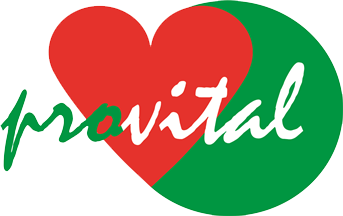 J. Damku 764 / 9, 972 13 Nitrianske Pravno, časť SolkaIČO 3111 72 36__________________________________________________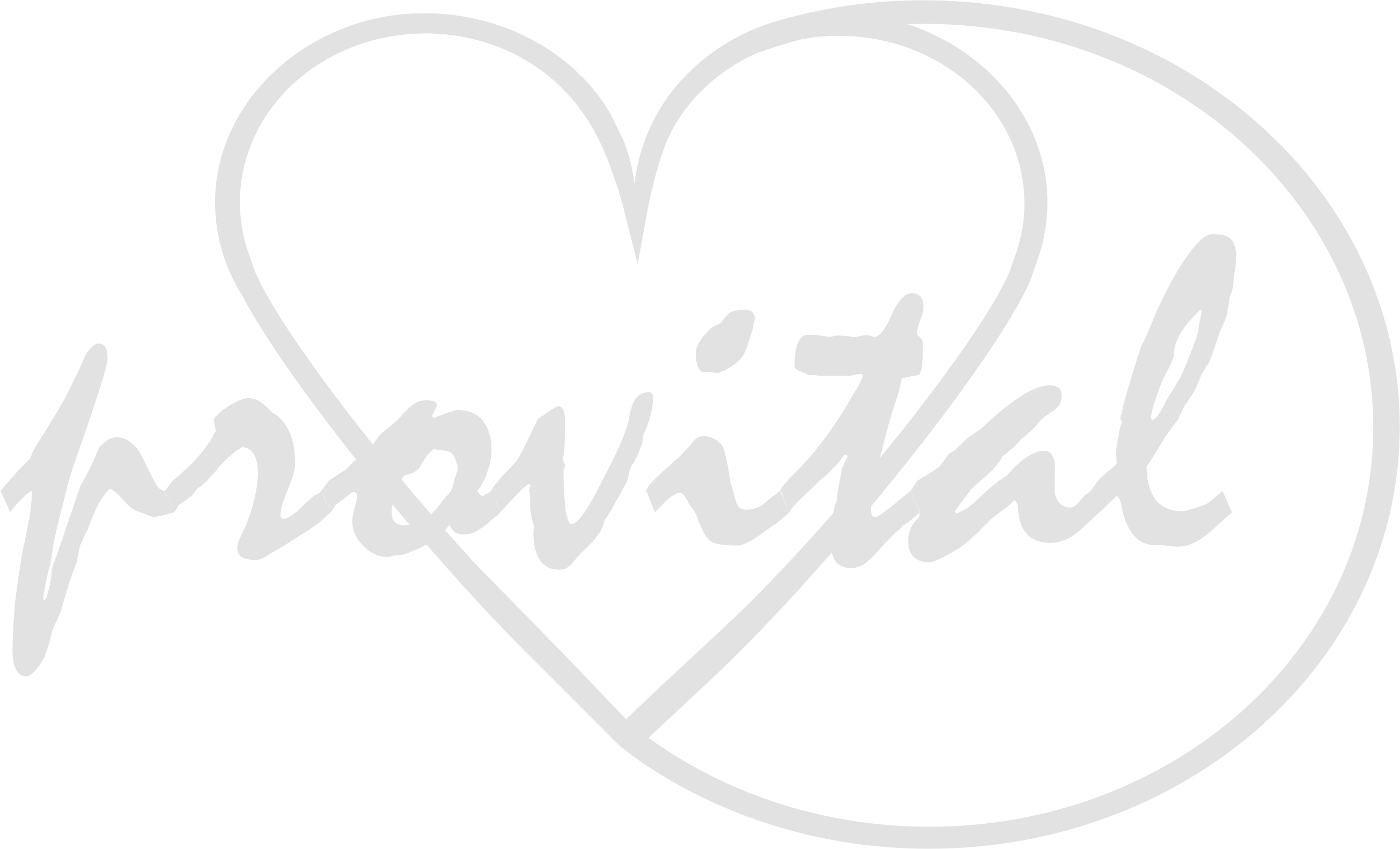 V ý r o č n á   s p r á v ao činnosti a hospodárení PROVITAL o.z. za rok 2019       V Nitrianskom Pravne, dňa 30.6.2020	  PhDr. Zdenka Vasilová, štatutárny zástupca				                          PROVITAL, o.z.občianskE   združeniE   PROVITAL 	Občianske združenie PROVITAL  bolo založené v súlade s ustanoveniami zákona  č. 83/1990 Zb. Občianske združenie bolo na Ministerstve vnútra SR zaregistrované ako neštátne účelové zariadenie sociálneho charakteru 14.02.1997 pod číslom VVS1/-900/90-12351, pridelené IČO : 31 117 236. Občianske združenie PROVITAL je zriaďovateľom:Centrum pre deti a rodiny s resocializačným programom pre plnoleté osobyDomov na pol ceste a Centrum poradenských a informačných služieb.Občianske združenie pracuje v zložení:Predstavenstvo: PhDr. Zdenka Vasilová, predseda                           Martina Mäsiarová, podpredseda                           Mgr. Andrea Škárová Kontrolór:           Ján  Š k á r a Členmi občianskeho združenia sú ďalej:Mgr. Peter Vittek, Júlia Mäsiarová, Ing. Dušan Vasil, Ján Škára RESOCIALIZAČNÉ  STREDISKO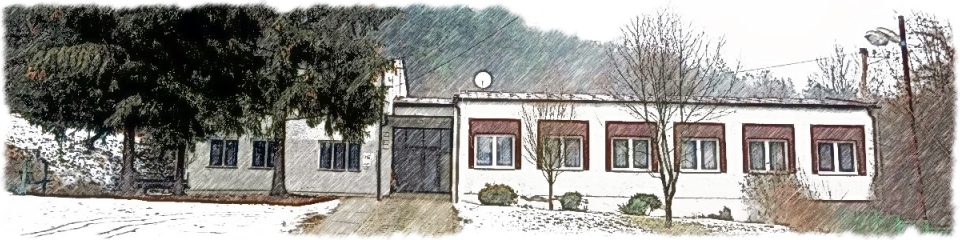 Činnosť Centra pre deti a rodiny s resocializačným programom pre plnoleté fyzické osoby Dom života bez drog v roku 2019 ( ďalej len CDR)Hlavným cieľom CDR, ktorého zriaďovateľom je  občianske združenie PROVITAL, je resocializácia a abstinencia drogovo závislých plnoletých fyzických osôb formou pobytovej resocializácie. Resocializačné stredisko poskytuje opatrenia sociálnoprávnej ochrany, sociálne služby a sociálnu pomoc klientom celoročne, pobytovou formou, t.j. počas nepretržitej prevádzky. Akreditácia pre výkon opatrení sociálnoprávnej ochrany v CDR bola udelená rozhodnutím MPSVR SR v Bratislave dňa 28.09.2006, číslo rozhodnutia 17910/2006-I/21 AK. PROVITAL, o.z má akreditáciu na výkon opatrení sociálnoprávnej ochrany detí a sociálnej kurately v zariadení – CDR  podľa § 63 zákona o sociálnoprávnej ochrane detí a o sociálnej kuratele, ktoré bolo zriadené za účelom aktivizovania vnútorných schopností plnoletých fyzických osôb na prekonanie psychických dôsledkov fyzických dôsledkov a sociálnych dôsledkov drogových závislostí, alebo iných závislostí a na zapojenie sa do života v prirodzenom prostredí. Prevádzku CDR nám umožňuje na základe získanej akreditácie finančný príspevok z Ústredia práce, sociálnych vecí a rodiny, podmienený akreditáciou MPSVR SR a zmluvnými  podmienkami. Činnosť CDR sa riadi Zákonom č. 305/2005 Z.z o sociálnoprávnej ochrane detí a o sociálnej kuratele. CDR v uplynulom roku poskytovalo klientom okrem nevyhnutných sociálnych služieb, ktorými sú napr. ubytovanie a stravovanie  aj terapeutickú pomoc (psychoterapiu, socioterapiu, pracovnú terapiu), individuálnu a skupinovú sociálnu prácu. Klientom bola poskytovaná komplexná starostlivosť: Zdravotnícka:  vstupné psychiatrické a infektologické vyšetrenia, sprostredkovanie ďalšej zdravotníckej starostlivosti podľa individuálnych potrieb klientov. Aj v roku 2019 sme zaznamenali zvýšený počet klientov s komplikovanými zdravotnými problémami, tak psychickými ako aj telesnými,  pod ktoré sa podpísalo dlhodobé užívanie návykových látok, opakované recidívy, nesprávna životospráva a nevhodný životný štýl .  Sociálna - právna: Pri tejto činnosti  sa zameriavame na obnovenie, ozdravenie, zmiernenie alebo zlepšenie sociálneho stavu, v ktorom sa klient nachádza, metódami a technikami sociálnej práce. Psychologická: skupinová a individuálna psychologická pomoc bola  klientom v RS poskytovaná priebežne, Individuálne aj  v rámci skupinových sedení, psychologičkou na plný úväzok. Skupinové terapie poskytujeme klientom pravidelne tri až päťkrát  týždenne, individuálne denne.Pracovné zručnosti: pracovné zručnosti sú doménou inštruktorov pracovných návykov v spolupráci so sociálnymi pracovníkmi a liečebnými pedagógmi. Cieľom je znovunadobudnúť pracovné návyky, získať zručnosti ako aj  pracovné schopnosti fyzickej osoby potrebné pre praktický život s cieľom jej začlenenia sa do spoločnosti . Arteterapia :  umenie využívame na prejav pocitov, psychických stavov klienta. Uprednostňujeme kreslenie, maľbu a hudbu. Výtvarná a umelecká práca prispela k rozvoju predstavivosti a tvorivosti. Posilňuje u závislých klientov trpezlivosť, sústredenie, uvoľnenie a sebavyjadrenie. Muzikoterapia ovplyvnila predovšetkým náladu a vyvolala silné emócie , ktoré následne klienti využili napr. kresbou. Arteterapia prebiehala pod dozorom odborných a skúsených pracovníkov liečebných pedagógov.Biblioterapia a dramatoterapia nám pomáhajú zlepšovať vyjadrovacie schopnosti a komunikáciu ako aj svoju vlastnú prezentáciu. Dramatizácia tradičných sviatkov, najmä vianočných zvykov, je medzi klientmi veľmi obľúbená. Príprava stravy v CDR    sa realizuje v rámci nácviku pracovných zručností, pod dozorom inštruktorov pracovnej terapie. Klienti sa učia variť, piecť, zavárať, teda prácam, ktoré im aj v domácom prostredí pomôžu zvládať bežný život. Pripravujú jedlá a zostavujú jedálny lístok pri rôznych slávnostných príležitostiach, napr. vianočných alebo veľkonočných sviatkoch. S prípravou jedál súvisí aj na úprava a výzdoba jedálne pri sviatočnom stravovaní  a čo je prvoradé aj hygiena pri príprave jedál.Spolupráca s rodinou, príbuznými, partnermi a priateľmiZamestnanci v spolupráci s vedením  resocializačného strediska spolupracujú s rodinami klientov, ktorí majú záujem o spoluprácu. Sobotné popoludnia a nedele sú vyhradené pre návštevy príbuzných a priateľov a pre stretnutia so zamestnancami CDR. Počas Adventu každoročne pripravujeme  Deň otvorených dverí. Na decembrový karneval sa pripravujú všetci. Klienti vyvinú veľké úsilie pri navrhovaní masiek a ich fantázia sa prejaví naplno v jej reálnom stvárnení. V našom sídle, vo Vyšehradnom, si pripravujeme aj  náš vlastný  silvestrovský ohňostroj, ktorý klienti považujú za nezabudnuteľný zážitok.Rodinní príslušníci klientov majú možnosť spoznať prostredie, v ktorom toho času žijú a môžu osobne komunikovať s  odborným tímom, ktorý sa snaží pôsobiť na pozitívnu zmenu klientov a osvojenie si nových návykov zdravého životného štýlu.Našim cieľom je aj sanácia rodinného prostredia a normalizácia vzťahov  rodinných príslušníkov najmä rodičov a detí.  Aj v tomto roku sme pokračovali  v posilňovaní rodinných vzťahov a výsledkom bolo, či už znovu nadviazanie kontaktov s rodinou alebo čiastočne spoločne strávený čas počas sviatkov. Športové a turistické aktivityV prostredí, kde žijeme, nás obklopujú lesy. Turistika, orientačný beh, cyklistika, prechádzky na huby so psami, malá posilňovňa, blízky ranč s koňmi, pravidelné turnaje v stolnom tenise, stolnom futbale – nápady na efektívne využitie voľného času plne podporujeme. Nezabudnuteľným zážitkom podľa vyjadrení klientov bola roku 2019 terénna resocializácia na Orave. (viď foto)K ďalším aktivitám, ktoré patria do resocializačných programov patrí účasť klientov na pravidelne sa konajúcich pondelkových kluboch abstinentov a dobrovoľná účasť na bohoslužbách. Režim v CDRŽivot v komunite  je organizovaný podľa platného režimu. Zariadenie má vypracovaný opis jednotlivých fáz pobytovej resocializácie.  Avšak so zreteľom na individualitu každého klienta, jeho anamnézu a prirodzený vývin. Celý proces je postavený najmä na budovaní zodpovednosti za prežitie svojho života. Prijímanie klientov do CDR v roku 2019Klienti sú do zariadenia prijímaní na základe žiadosti. Podmienkou prijatia do CDR je absolvovanie odvykacej liečby alebo detoxu a odporúčanie psychiatra,  ako aj  odporúčanie orgánu sociálnoprávnej ochrany (sociálneho kurátora pre dospelých), že klient je vhodný do resocializačného programu. Klientov prijímame po splnení stanovených podmienok a podľa ich skutočného záujmu o resocializáciu, ktorý sa prejavuje najmä opakovaným kontaktovaním sa už počas liečby.  Pobyt v CDR je dobrovoľný. Dĺžka pobytu v CDR je v zmysle platnej legislatívy a minimálnych štandardov kvality odporúčaná  na dobu minimálne 8 mesiacov. Spisová agenda klientov CDR – spis klienta obsahuje:Odporúčanie orgánu sociálnoprávnej ochranyzmluvu o poskytovaní sociálnoprávnej ochrany, odporúčanie psychiatrazmluvu o úschove, anamnézu klienta (sociálnu, rodinnú, profesijnú)životopis klientaindividuálny resocializačný plán (vypracovaný v súlade s potrebami klienta a pravidelne vyhodnocovaný)úkony sociálnoprávnej ochrany realizované v záujme klienta (upsvar, exekútori, súdy ap.). Tabuľka č. 1.:  Klienti v roku 2019Tabuľka č. 2.: Rozdelenie klientov v roku 2019 podľa druhu závislostiTabuľka č. 3.: Pobyt  klienta v CDR v roku 2019Tabuľka č. 4.: priemerný vek klientov k 31.12.2019Personálne zabezpečenie CDRCDR  v priebehu roka 2019 pracovalo v tomto zložení:zodpovedný zástupca za výkon SPO a riaditeľ – špeciálny pedagógšpeciálny pedagógliečebný pedagóg – s terapeuticko výchovnou špecializáciousociálny pracovník 2psychológ 2 asistent sociálnej práce 2inštruktori pracovnej terapie 2Zamestnanci spĺňajú vzdelanie podľa zákona o zákona o sociálnej práci č. 219/2014Z.z. .Z multidisciplinárneho tímu, ktorý tvoria špeciálni a liečební pedagógovia, psychológovia a sociálni pracovníci, má každý uvedený zamestnanec podľa požiadaviek stanovených zákonom  ukončený II. stupeň vysokoškolského vzdelania; taktiež inštruktori pracovnej terapie spĺňajú kvalifikačné podmienky.Domov na pol ceste Sociálne služby v domove na pol ceste podľa §12 ods.1 písm.a) bod 3.   a  § 27 zákona č. 448/2008 Z.z  poskytujeme od októbra 2010 predovšetkým pre cieľovú skupinu klientov CDR, ktorí úspešne ukončili pobytovú resocializáciu, ale ocitli by sa  bez prístrešia a v sociálnej a hmotnej núdzi. Klienti úspešne ukončili pobyt v CDR a chceli by začať pracovať,  ale nemajú vytvorené podmienky na zabezpečenie nevyhnutných potrieb, najmä nemajú zabezpečené ubytovanie po skončení resocializačného programu. Domov na pol ceste poskytuje ubytovanie a sociálne služby občanom, ktorí absolvovali resocializačný program, ale ocitli sa bez prístrešia a v sociálnej a hmotnej núdzi. Prevádzku Domova na pol ceste zabezpečovali 2 zamestnanci, sociálny pracovník a asistent sociálnej práce, ktorí boli odmeňovaní z finančného  príspevku TSK. Ďalej prevádzku zabezpečoval liečebný pedagóg a psychológ. Všetci zamestnanci  spĺňajú vzdelanie podľa zákona č.219/2014 o sociálnej práci ako aj podľa zákona  č. 552/2003 Z.z. o výkone prác vo verejnom záujme a o zmene a doplnení tohto zákona, a v zmysle zmluvy s Trenčianskym samosprávnym krajom, boli odmeňovaní podľa zákona č. 553/2003 Z.z. o odmeňovaní pri výkone prác vo verejnom záujme a o zmene a doplnení tohto zákona.Priestory potrebné na prevádzkovanie tohto zariadenia nám poskytuje odplatne obec Koš. 
Prevádzku Domova na pol ceste nám umožňuje finančný príspevok Trenčianskeho samosprávneho kraja. Aj v tomto dokumente vyjadrujeme vďaku rozhodnutiam poslancov a zamestnancom TSK podporovať a pomáhať naším občanom, aby mohli bývať a pracovať aj tí, ktorí by sa bez pomoci spoločnosti ocitli na ulici.Centrum poradenských a informačných služieb	Centrum poradenských a informačných služieb poskytuje sociálne poradenstvo a informácie o poskytovaní a dostupnosti požadovaných sociálnych služieb.Sociálne a psychologické poradenstvo pre občanov, ale najmä rodinných príslušníkov klientov nášho resocializačného strediska a domova na pol ceste, ich partnerov a priateľov tvorí hlavnú náplň činnosti centra.	Bývalí klienti majú možnosť využívať naše služby, prostredníctvom nášho centra služieb, kde im je naďalej poskytovaná odborná pomoc, ak o ňu požiadajú. Majú  aj možnosť absolvovať weekendové aj týždňové pobyty. 	Taktiež naši klienti CDR vo vyšších fázach aktívne prispeli k prevencii sociálnopatologických javov. Na základe ich osobného súhlasu sa zúčastnili besied na viacerých školách v mestách a obciach okresov Prievidza, Bánovce nad Bebravou, Dubnica nad Váhom a Čadca,  ktoré  nás o túto formu sociálnej prevencie požiadali. V rámci týždňa boja proti drogám sme spolupracovali na zabezpečení besied pre základné školy. Naďalej, ako už niekoľko rokov predtým, pokračuje naša spolupráca s Mestskou políciou v Čadci na projekte Živé knižnice. Z osvetových a kultúrnych stredísk spolupracujeme najmä s Prievidzským a s Trenčianskym osvetovým strediskom.V roku 2019 občianske združenie PROVITAL, Koš spolupracovalo s nasledovnými subjektmi : Trenčiansky samosprávny kraj MPSVR SRÚrady práce, sociálnych vecí a rodiny v SRÚstredie práce, sociálnych vecí a rodiny  MUDr. Eva Bakošová, Nitrianske PravnoMUDr. Viera Vezérová, PrievidzaMUDr. Tibor Borzovič, PrievidzaMUDr. Peter Malinjak, BojniceESET spol. s r.o., BratislavaObecný úrad Nitrianske PravnoObec Nitrianske Pravno, s.r.o.Mestská polícia ČadcaObecný úrad KošFarma SPP KošKamil Borko – autoservis, KošKultúrne a osvetové stredisko Prievidza Trenčianske osvetové stredisko TrenčínSOŠ strojnícka Bánovce nad BebravouMestský úrad v PrievidziAsociácia resocializačných stredísk SRM.K.M. Trading  BratislavaVeľká Havrania, s.r.o., ZázriváAkreditované resocializačné strediská SRProsys, informačné technológie BratislavaUvedeným subjektom vyslovujeme úprimné poďakovanie za podporu a spoluprácu.. Príloha:GalériaÚčtovná závierka 2019   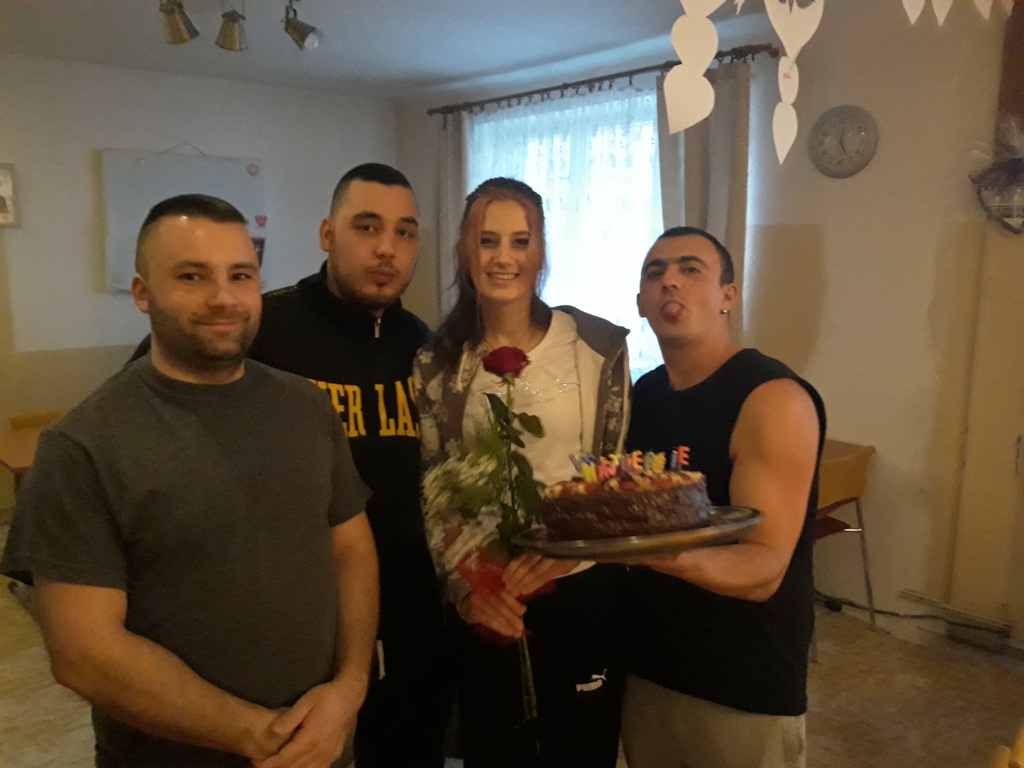 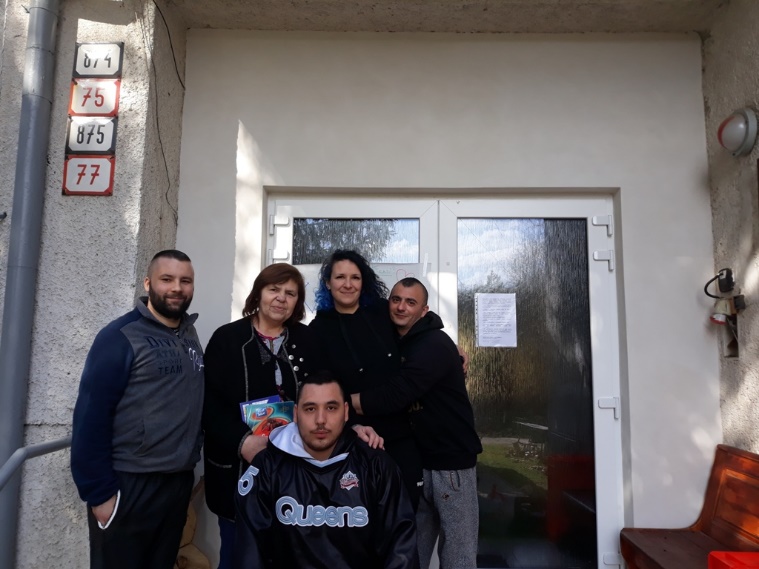 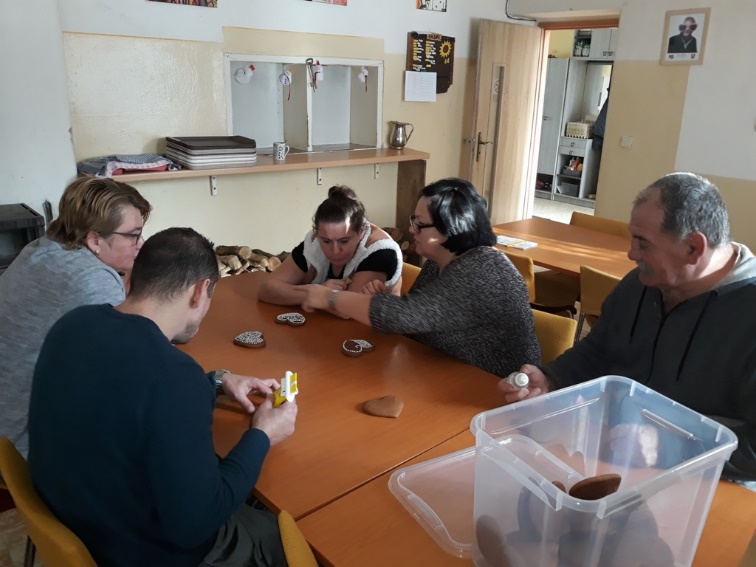 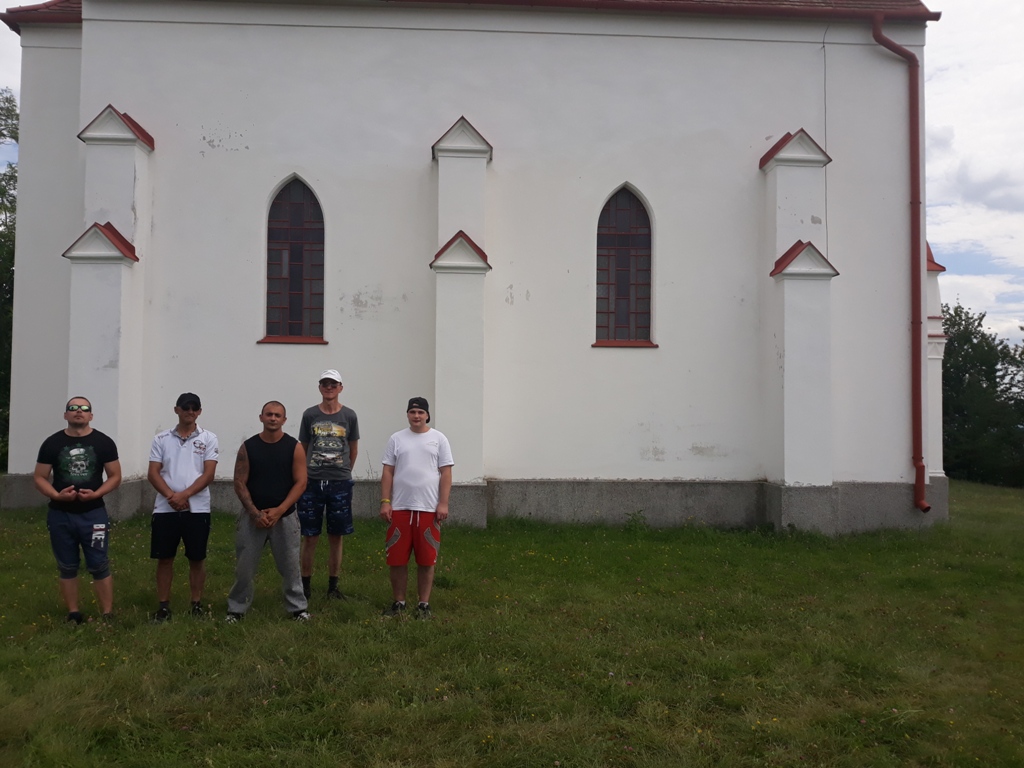 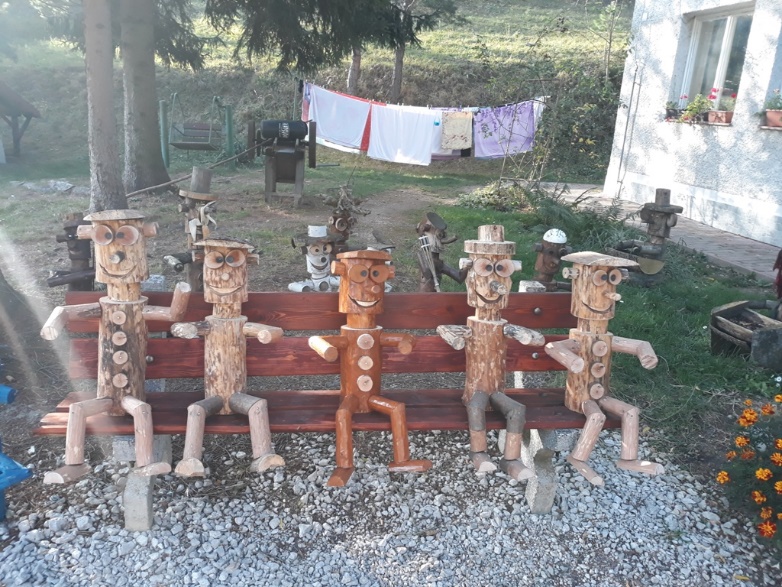 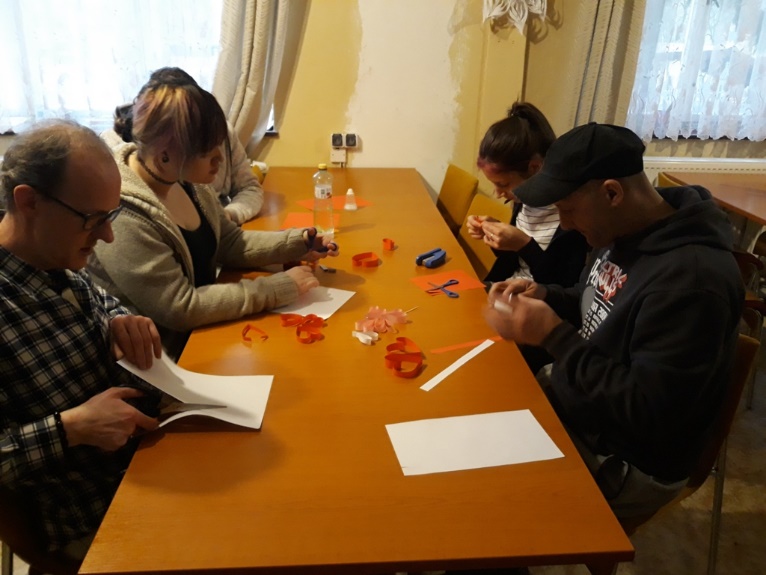 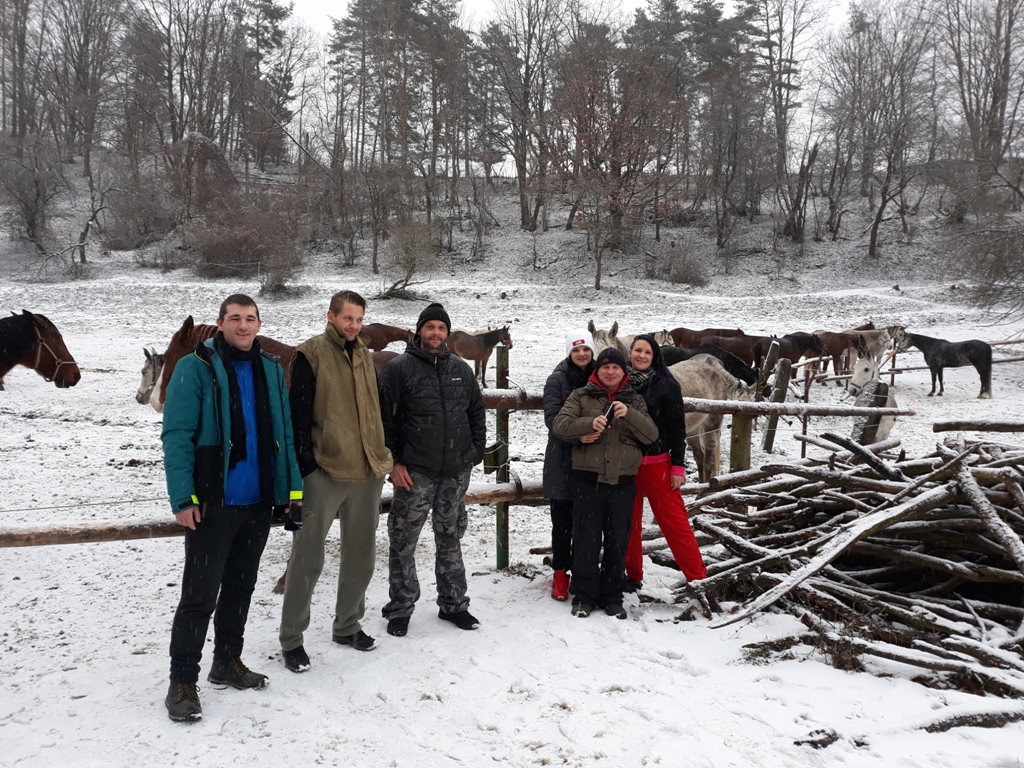 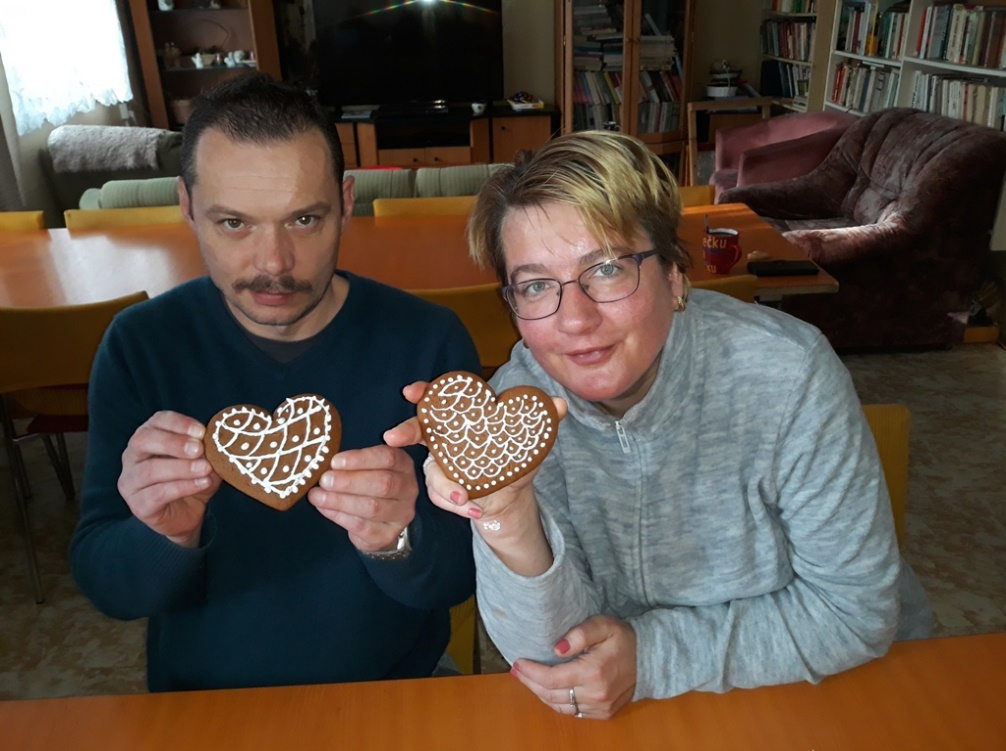 Kapacita zariadeniaCelkový počet klientovv.r.2019Z toho ženyPočet klientov,  ktorí začali resocializáciuv.r. 2019Priemerná dĺžka pobytu všetkých klientov v CDR do konca r.2019(mesiace)Počet klientov  Stav k 31.12.201925551935525Počet klientov so základnou drogou alkoholPočet klientov závislých od viacerých látok (polyformná závislosť)Kombinácia: marihuana, alkohol, pervitín, lieky, heroin.Závislosť na hrách31                231Úspešné ukončenie resocializačného procesu min. 8 mesiacovNávrat do prirodzeného prostrediaUmiestnenie v zariadení chráneného bývaniaPredčasné ukončenie zo strany klientaPredčasné vylúčenia zo strany CDR148            4168ŽenyMužiSpolu333536Kapacita zariadeniaPriemerný počet klientovv r.2019/mes.Z toho ženyPočet klientov,  ktorí nastúpili v r. 2019Priemerná dĺžka pobytuv mes.Počet klientov  Stav k 31.12.201816       1255711